           Gymnázium, Havířov – Podlesí, příspěvková organizace 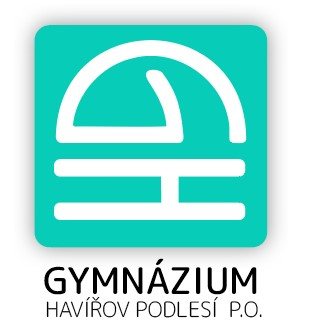 Oznámení konání doplňujících voleb do školské rady pro období 2021 - 2024 Volební komise pro volby do školské rady oznamuje v souladu se Zásadami zřizování školských rad při základních, středních a vyšších odborných školách zřizovaných Moravskoslezským krajem a dle Volebního řádu školské rady Gymnázia Havířov – Podlesí, p.o. (dále jen Volební řád)  konání voleb jednoho člena školské rady za zákonné zástupce žáků a zletilé žáky z důvodu dle čl.6, odst. 2, písm. f  Volebního řádu (zákonný zástupce žáka, který přestal být žákem školy) Datum konání voleb:         8.11.2023, od 11:35 – 18:00Způsob volby: 	       přímá volba	Místo konání voleb:          Gymnázium, Havířov – Podlesí, p.o., vestibul školyOprávněné osoby:           zákonní zástupce nezletilých žáků a zletilí žáciPřevzetí tiskopisu pro návrh kandidáta na člena školské rady: od 5.10.2023 do 19.10.2023 v pracovních dnech v době od 7.00 do 12.00 hod. a od 12.30 do 14.00 hod. na sekretariátu školy (paní Hlavová). Odevzdání návrhu kandidáta:   od 5.10.2023 do 19.10.2023 v pracovních dnech v době době od 7.00 do 12.00 hod. a od 12.30 do 14.00 hod. na sekretariátu školy (paní Hlavová). Zveřejnění seznamu kandidátů:  19.10.2023 na webových stránkách školy a na desce gymnázia (u vstupu do školy)Volební komise: Filip Blažek, Ondřej Čeleda, Damián Lukosz, Michael Zuzaník, V Havířově 5.10.2023